RUBRICS:  HSSC 1st ANNUAL EXAMINATION 2022                                                                                           SUBJECT:  COMPUTER SCIENCE-II (HA)     final by Khalid Sb Mrs Rozina Faheem dated: 14-07-22 at 11: 00 amQ.# /Part #Criteria Level 1 (Marks)Level 2(Marks)Level 3 (Marks)Level 4 (Marks)Level 5 (Marks)Level 6 (Marks)Level 7 (Marks)Level 8 (Marks)Level 9 (Marks)Describe programmerCorrect description (1)Partially correct description (0.5)Irrelevant/wrong (0)Four responsibilities of the programmerAny four correct responsibilities (2)Any three correct responsibilities (1.5)Any two correct responsibilities (1)Any one correct responsibility (0.5)Irrelevant/wrong (0)Reason of functionality of a system Correct description of reason (3)Partially correct description of reason (2)Any relevant information (1)Irrelevant/wrong (0)Classify the type of program elements Correct classification of all six elements (3)Correct classification of any five elements (2.5)Correct classification of any four elements (2)Correct classification of any three elements (1.5)Correct classification of any two elements (1)Correct classification of any one element (0.5)Irrelevant/ wrong (0)Statement to display variable FBISECorrect statement (1)Partially correct statement (0.5)Irrelevant/wrong (0)Statement to get numerical value and place in variable tempCorrect statement (1)Partially correct statement (0.5)Irrelevant/wrong (0)Name of header file to use setw()Correct name (1)Irrelevant/wrong (0)Define processCorrect description/definition  (1)Partially correct description/definition (0.5)Irrelevant/wrong (0)Different process sates with their functionsDescription of all correct process states (2)Description of partially correct process states (1.5)Some relevant information (1)Irrelevant/wrong (0)Code to display numbers using do-while loopCorrect code using initialization, decrement, condition, and output statement (3)Correct code using any three aspects (2)Correct code using any two aspects (1)Some relevant code (0.5)Irrelevant/wrong (0)Difference b/w process and thread Correct description of difference (3)Partially correct description of difference (2)Some relevant information (1)Irrelevant/wrong (0)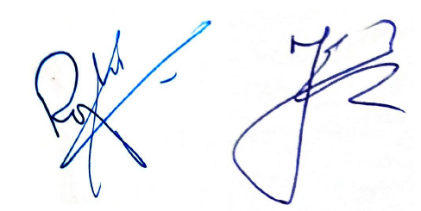 2 (viii)Statement to define one-dimensional arrayCorrect statement (1)Irrelevant/wrong (0)2 (viii)Statement to take elements in array and display it Correct statements to take input and output (1)Correct statements to take input or display output (0.5)Irrelevant/wrong (0)2 (viii)Statement to define array with initialization by given values Correct statement (1)Partially correct statement (0.5)Irrelevant/wrong (0)2 (ix)Rows in array Correct number of rows (0.5)Irrelevant/wrong (0)2 (ix)Columns in array Correct number of columns (0.5)Irrelevant/wrong (0)2 (ix)Elements in array Correct number of elements (0.5)Irrelevant/wrong (0)2 (ix)Statement to store the element in last column of last row in the arrayCorrect statement (0.5)Irrelevant/wrong (0)2 (ix)Statement to store in 7th column of the 3rd row in the arrayCorrect statement (0.5)Irrelevant/wrong (0)2 (ix)Statement to replace value of 7th column of the last row in the arrayCorrect statement (0.5)Irrelevant/wrong (0))Declaration of two overloaded functionsCorrect code of both functions (2)Correct code of any one function (1)Irrelevant/wrong (0))ReasonCorrect reason (1)Irrelevant/wrong (0)Significance of empty parenthesis in a function declaration Correct reason of significance (1)Partial correct reason (0.5)Irrelevant/wrong (0)Purpose of using argument names of function declaration Correct purpose (1)Partial correct purpose (0.5)Irrelevant/wrong (0)Number of Values returned from a function Correct number of values (1)Irrelevant/wrong (0)Code for writing, reading and displaying numbers from file using for loopCorrect code to write, read and display numbers from file using for loop (3)Correct code of any two aspects (2)Correct code of any one aspects (1)Irrelevant/wrong (0)2(xiii)Definition of Pointer variableCorrect definition/ purpose/ usage (1)Partially correct definition/ purpose/ usage (0.5)Irrelevant/wrong (0)2(xiii)Difference b/w reference operator (& operator) and dereference operator (*)Correct differentiation (2)Partially correct differentiation (1)Irrelevant/wrong (0)Statement to create object and associate with fileCorrect statement (1)Partially correct statement (0.5)Irrelevant/wrong (0)Write if statement Correct statement (1)Partially correct statement (0.5)Irrelevant/wrong (0)Statement to write single character Correct statement (1)Partially correct statement (0.5)Irrelevant/wrong (0)2 (xv)Switch codeCorrect statement (1)Partially correct statement (0.5)Irrelevant/wrong (0)2 (xv)Statement to use conditional operator Correct statement (1)Partially correct statement (0.5)Irrelevant/wrong (0)2 (xv)Expression involving logical operator Correct statement (1)Partially correct statement (0.5)Irrelevant/wrong (0)2(xvi)Steps to use a file in a programThree correct steps (3)Two correct steps (2)One correct step (1)Irrelevant/wrong (0)3 (a) (i)Definition of arrayCorrect definition/ purpose/ use (1)Some relevant information (0.5)Irrelevant/wrong (0)3 (a) (ii)Advantages of arrayDescription of any three correct advantages (3)Description of any two correct advantages (2)Description of any one correct advantage (1)Irrelevant/wrong (0)4C++ program to develop calculator using switch statement Correct program using input, switch statement, loop, Add, Subtract, Multiply, Divide functions, and output (8)Correct program using any seven aspects (7)Correct program using any six aspects (6)Correct program using any five aspects (5)Correct program using any four aspects (4)Correct program using any three aspects (3)Correct program using any two aspects (2)Correct program using any one aspect (1)Irrelevant/wrong (0)C++ program to write power functionCorrect code using function definition, variables, and body of the function (4)  Correct program having any two aspects (3)Correct program having any one aspect (2)Some relevant code (1)Irrelevant/wrong (0)C++ code to write main function calling the power functionCorrect code of main function using function prototype, correct input, calling a function (4)Correct program having any two aspects (3)Correct program having any one aspect (2)Some relevant code (1)Irrelevant/wrong (0)6 (a) C++ program using class Correct code for class declaration, data member declaration, and class constructor (4)Correct program having any two aspects (3)Correct program having any one aspect (2)Some relevant code (1)Irrelevant/wrong (0)6 (b)Description of Inheritance with an exampleCorrect description and example (2)Partially Correct description  and correct example (1.5)Correct description OR correct example (1)Some relevant description (0.5)Irrelevant/wrong (0)6 (b)Description of Polymorphism with an exampleCorrect description and example (2)Partially Correct description and correct example (1.5)Correct description OR correct example (1)Some relevant description (0.5)Irrelevant/wrong (0)